Voornaam Achternaam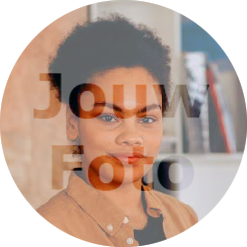 JOUW FUNCTIETITELCONTACT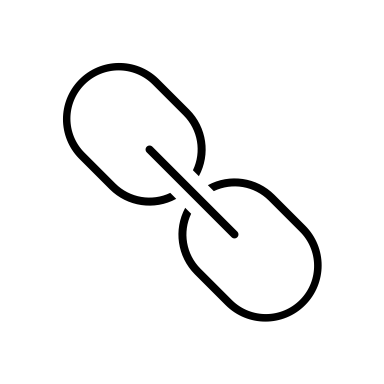 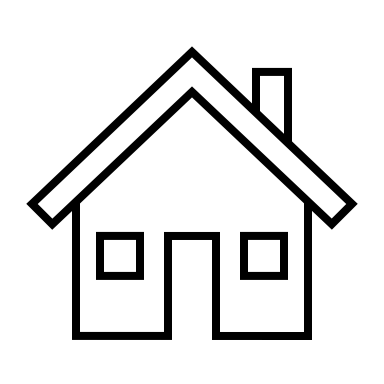 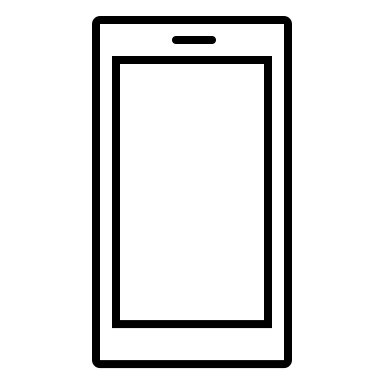 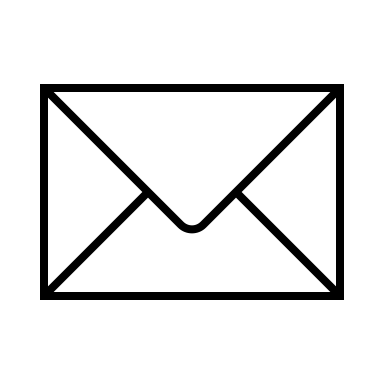 BELANGRIJKSTE VAARDIGHEDENTALENBe